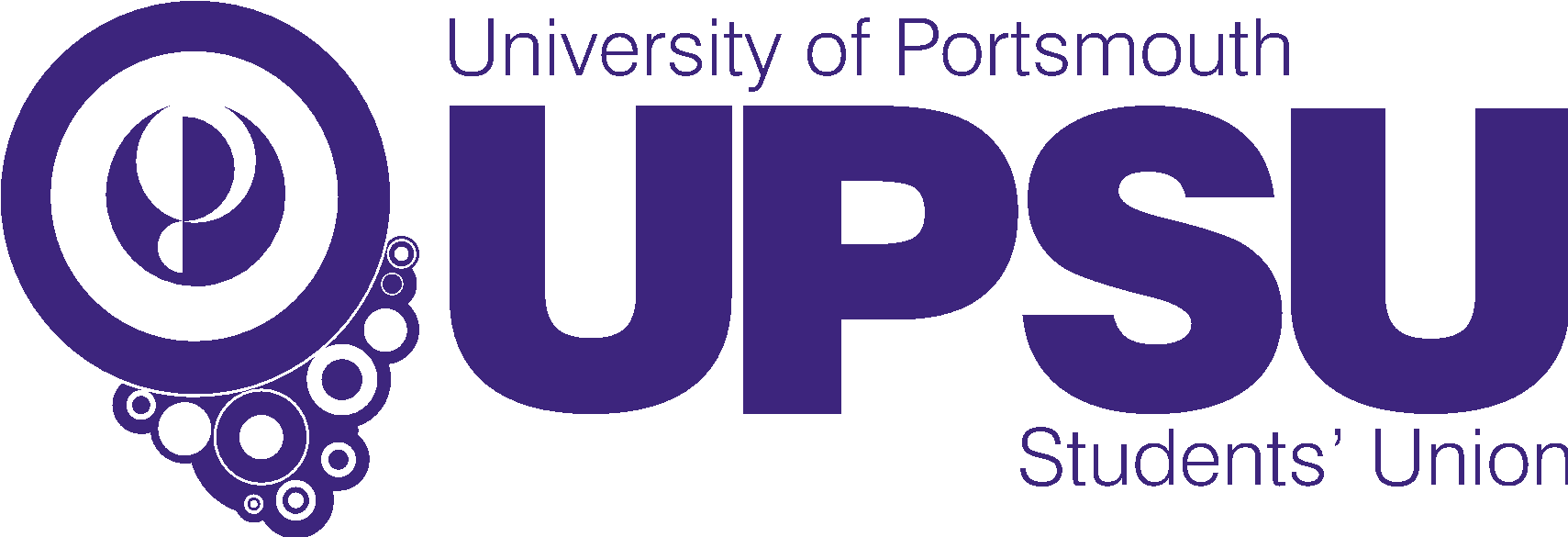 IntroductionWe have designed this application form to collect all the information we require to select candidates for interview.  Please do not send CVs, as they will not be considered.  Your data will be processed in line with our data protection policy which can be found on www.upsu.net.University Of Portsmouth InformationTo qualify for a student staff opportunity you must be a current student of the University of Portsmouth.  Please confirm the following information:Employment & Volunteering HistoryPlease list below, details of recent relevant experience. This doesn’t just need to include employment, but any roles you’ve taken on such as voluntary work, community activities, roles within the University e.g. Course Reps etc. Please use the below space to explain you have the relevant skills and experience. You should try and answer as many questions as you can, and if possible, you should use an example for each, but don’t worry if you can’t answer every single one - you should still submit an application. You should think about roles/experience you’ve had: within the University such as Course Reps or roles you have taken in lectures/seminars; any employment or voluntary work; or community activities.To help you formulate your answers, you could use the STAR Method. You should also refer to the role description for full details. The Union is a MINDFUL EMPLOYER®					 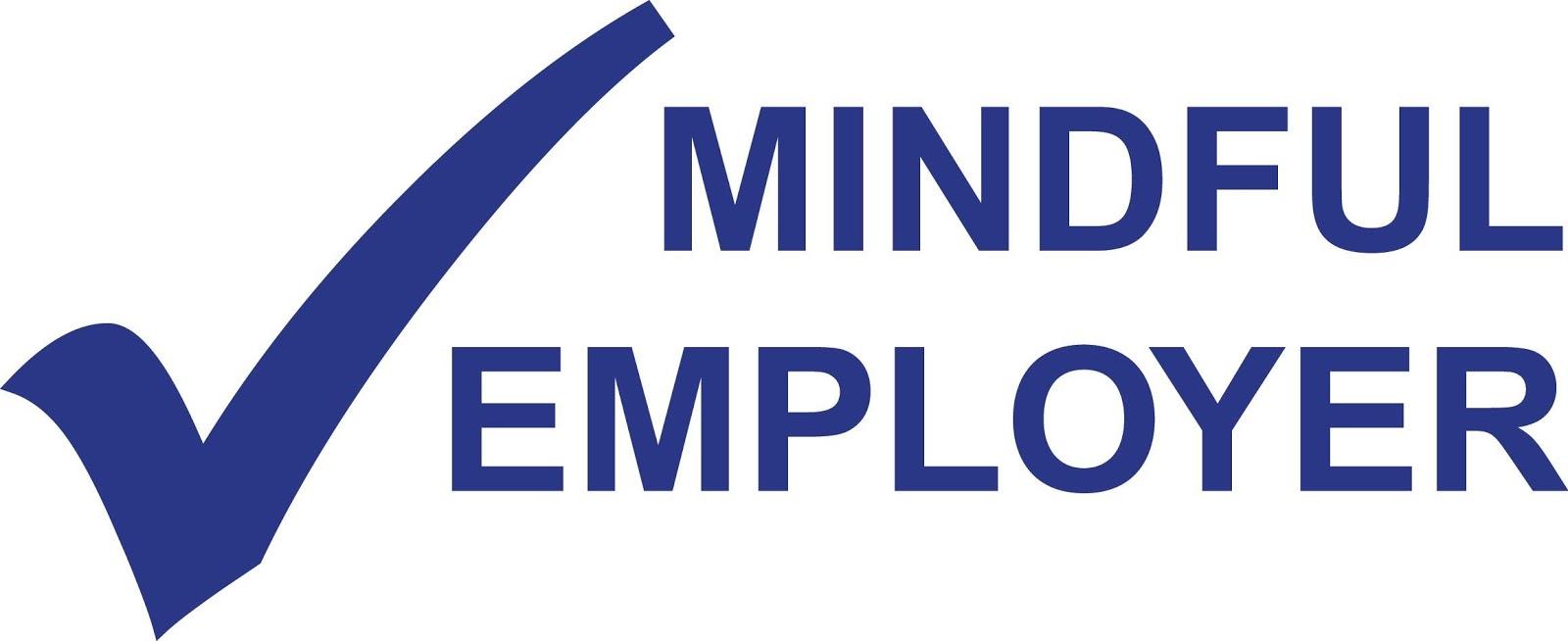 Developed, led and supported by employers, MINDFUL EMPLOYER® provides businesses and organisations with easier access to information and support for staff who experience stress, anxiety, depression or other mental health conditions.If you would like to speak to someone about Mindful Employer and any additional help and support you may require, please contact Central Administration on centraladmin@upsu.netApplicant Personal InformationTo ensure applications are judged on merit and to ensure the Union employs Equal Opportunities best practice, this sheet will be separated from your application.Your DetailsRight to Work in the UKPlease confirm you are eligible to work in the UK:DeclarationPlease confirm the following information:Equal Opportunities Monitoring and Support Request FormTo ensure applications are judged on merit and to ensure the Union employs Equal Opportunities best practice, this sheet will not be linked to any information that can identify you and will be separated from your application and personal details form. The University of Portsmouth Students Union aims to support its people to have the best experience while at work, enable all employees to be their authentic self and ensure processes, adjustments or support is put in place to ensure an equitable experience in our recruitment processes through to appointment. This includes not discriminating under the Equality Act 2010, and building an accurate picture of the make-up of the workforce in encouraging equality and diversity.We may benefit from supporting applicants with one or more of the protected characteristics to create a diverse workforce; if you feel comfortable please let us know how we can support you best. While we need your help and co-operation to enable us to do this, filling in this form is voluntary. The information provided will be kept confidential and will only be used for monitoring purposes. If you have any questions about the form contact jobs@upsu.net.What is your ethnicity?Ethnic origin is not about nationality, place of birth or citizenship. It is about the group to which you perceive you belong. Please tick the appropriate box:White	English/Welsh/Scottish/Northern Irish/British	Irish	Any other White background, please describe:	Prefer not to say
Mixed/Multiple ethnic groups	White and Black Caribbean	White and Black African	White and Asian	Any other Mixed/Multiple ethnic background, please describe: 	Prefer not to sayBlack/African/Caribbean/Black British	African	Caribbean	Any other Black/African/Caribbean background, please describe: 	Prefer not to sayAsian/Asian British	Indian	Pakistani	Bangladeshi	Chinese 	Any other Asian background, please describe:	Prefer not to sayOther ethnic group	Prefer not to say	Any other ethnic group, please describe:   Prefer not to say
Gender	Male	Female	Intersex	Non-binary	If you prefer to use your own gender identity, please write in:	Prefer not to sayIs the gender you identify with the same as your gender registered at birth? 	Yes	No	Prefer not to sayWhat is your sexual orientation?	Heterosexual	Gay	Lesbian	Bisexual 	Asexual	Pansexual	Undecided	If you prefer to use your own identity, please write in:		Prefer not to sayWhat is your religion or belief?	No religion or belief	Buddhist	Christian	Hindu	Jewish	Muslim	Sikh	Prefer not to say	If other religion or belief, please write in: 
Disability:The University of Portsmouth Students’ Union is committed to doing whatever we can to support anyone with a visible, invisible, neurodiverse or any other disability. We would like to be able to support candidates by putting reasonable adjustments or support mechanisms in place that would allow for an equal opportunity from recruitment through to appointment. 
Applicants are invited to contact us if you feel that any additional support would be beneficial to you in confidence at any point during the recruitment process. Applicants are invited to discuss steps that could be taken to overcome operational difficulties presented by the job, or if any adjustments or support are required. Please note, there will be other opportunities to share ways in which we can support candidates after the recruitment process if successful. If you require any assistance, support or adjustments, please tell us in the space below:………………………………………………………………………………………………………………………………………………………………………………………………………………………………………………………………………………………………………………………………………………………………………………………………………………………………………………………………………………………………………………………………………………Casual Staff Application FormPosition Applied For: Senior Student Voice Assistant Please confirm that you are a current student of the University of Portsmouth:	Yes / No 	Student Number:  _________________________________Please give details of the Course are you currently studying:  ________________________________________________________________________________________________________________Dates of Course:  _______________________ to _________________________ (expected graduation)Dates (month & year)Job Title and EmployerDescription of DutiesReason for leavingWhy do you want the role?Role Specific Duties - please use the below space to explain how you have the relevant experience for each section. You should and complete each box, but don’t worry if you can’t answer every single one - you should still submit an application form.Role Specific Duties - please use the below space to explain how you have the relevant experience for each section. You should and complete each box, but don’t worry if you can’t answer every single one - you should still submit an application form.Provide Guidance and Support to the Student Voice Assistants (SVA’s)  - Ensure the SVA’s have clear work plans and provide 121 and development support. .Oversee Course Rep Drop In Activity and Triage Rep Queries- Work with the Elected Officers and Faculty Reps to deliver regular support sessions for reps to discuss and triage their issues and ideas and respond to any other queries as required.Support the Capture of Insight Data - Help UPSU undertake regular surveys and research; particularly the promotion and review of the StART Talking tool.Support with Engaging Events for Course Reps - Oversee the organisation of community building events for Course Reps to network, work with each other, share best practice and build communities.Support Reps to Deliver Skills Development Activity- Using the UPSU toolkits, lead and support the reps to deliver opportunities for students to develop and identify skills alongside their learning. Ensure Course Reps are able to identify and reflect on their own learning whilst in post and support the capture of recording of skills gained. Support Reps to Create and Deliver Course Enhancement Activity - Lead SVAs in providing Reps with the tools to support students on their course to create and deliver course enhancement activity that compliments their studies and enriches the student experience e.g. course based societies.Signposting to UoP Partner Opportunities - Lead SVAs in promoting opportunities and services across the institution and highlight any opportunities and activities that benefit the rep role, students and their skills development.Course Rep System Administration - Supporting the Union administration and University liaison of the rep system in their school. This includes; Updating rep attendance at training/meetings and monitoring rep engagement.Support the delivery of Co-Creational activity - Lead SVAs, and work with UPSU, Course Reps and Course teams to create, plan and deliver co- creation work.Support Communication to Students & Staff - Work with SVAs to support the design and promotion of communications to Course Reps, UPSU and University staff and departments. Support the delivery of key messaging utilising social media and other tools to support and empower the reps.Attend Relevant UPSU/UoP Meetings - Provide updates and feedback to UPSU/UoP outcomes and decisions from Course, Faculty and Union meetings.UPSU Promotion and Outreach Work - To promote campaigns, projects and events that UPSU are working on and ensure students are aware of all the opportunities UPSU can provide them with.Attend Relevant UPSU/UoP Meetings - Provide updates and feedback to UPSU/UoP outcomes and decisions from Course, Faculty and Union meetings.Support Union Wide Events
To be on the ground support at key UPSU events. Skills Required - please use the below space to explain how you have the relevant skills for each section. You should try and complete each box, but don’t worry if you can’t answer every single one - you should still submit an application form.Skills Required - please use the below space to explain how you have the relevant skills for each section. You should try and complete each box, but don’t worry if you can’t answer every single one - you should still submit an application form.Ability to motivate staff and volunteers, build and maintain team relationships and problem solve proactively and reactively to support the wider team.Ability to lead projects and follow project management tasksA competent user of IT, particularly Microsoft Office suite and Google Drive.Evidence of commitment to strong customer service standards.Highly motivated and enthusiastic.Excellent verbal and written communication skills, with the ability to relate to people at all levels.Being an approachable friendly face who is willing to help and support staff and volunteersEmpathy and listening skills.Outstanding organisation skills, including excellent attention to detailA flexible and adaptable approach to workA commitment to supporting students and creating a great student experienceA commitment to working in a fast paced environmentTitleFirst NamesSurnameAddress				Address				Address				PostcodePostcodePostcodeEmail addressEmail addressEmail addressDaytime telephone numberDaytime telephone numberDaytime telephone numberEvening telephone numberEvening telephone numberEvening telephone numberNotice period required for current jobNotice period required for current jobNotice period required for current jobWhere did you see this post advertised?Where did you see this post advertised?Where did you see this post advertised?To enable us to conduct a fair and impartial recruitment & selection process, please state if you are related to, or have a close personal relationship with a current member of staff or member of the Board of Trustees at UPSU.  Providing this information will not affect your application in any way: (please state NONE if not applicable)To enable us to conduct a fair and impartial recruitment & selection process, please state if you are related to, or have a close personal relationship with a current member of staff or member of the Board of Trustees at UPSU.  Providing this information will not affect your application in any way: (please state NONE if not applicable)To enable us to conduct a fair and impartial recruitment & selection process, please state if you are related to, or have a close personal relationship with a current member of staff or member of the Board of Trustees at UPSU.  Providing this information will not affect your application in any way: (please state NONE if not applicable)DeclarationI declare that the details contained in this application are correct to the best of my knowledge and in particular that I have not omitted any material facts that have a bearing on my application.Signed 									Dated:  D D/M M/Y YDeclarationI declare that the details contained in this application are correct to the best of my knowledge and in particular that I have not omitted any material facts that have a bearing on my application.Signed 									Dated:  D D/M M/Y YDeclarationI declare that the details contained in this application are correct to the best of my knowledge and in particular that I have not omitted any material facts that have a bearing on my application.Signed 									Dated:  D D/M M/Y YRight to work in the UK:	YES/NOVisa Restrictions (if applicable):  ______________________________________________________ Have you ever been convicted of a criminal offence?       	YES/NOIf yes, please give details (except for convictions regarded as spent under the Rehabilitation of Offenders Act 1974): 